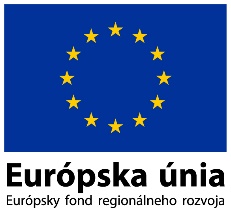 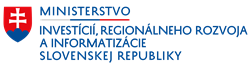 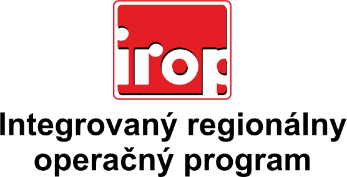 Zoznam odborných hodnotiteľovZoznam odborných hodnotiteľovKód výzvyMená odborných hodnotiteľovIROP-PO2-SC223-2019-47 3. koloMgr. Mária BiľováIROP-PO2-SC223-2019-47 3. koloJUDr. Peter LakotaIROP-PO2-SC223-2019-47 3. koloIng. Martin MasárIROP-PO2-SC223-2019-47 3. koloIng. Lucia RomančíkováIROP-PO2-SC223-2019-47 3. koloIng. Ľubomír Viglaš